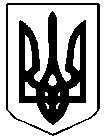 ЧУТІВСЬКА РАЙОННА РАДАПОЛТАВСЬКОЇ ОБЛАСТІ (П’ятнадцята сесія  районної ради VІІ  скликання)Р І Ш Е Н Н Явід 16 травня 2017 рокуПро затвердження Програми забезпечення виконання Чутівською районною державною адміністрацією делегованих їй районною радою повноважень на 2017 – 2018 роки	Відповідно до ст. 43 Закону України «Про місцеве самоврядування в Україні», РАЙОННА  РАДА  ВИРІШИЛА:Затвердити Програму забезпечення виконання Чутівською районною державною адміністрацією делегованих їй районною радою повноважень на 2017 – 2018 роки (додається). Організацію виконання даного рішення покласти на Чутівську райдержадміністрацію та заступника голови райдержадміністрації, що за розподілом обов’язків координує дану роботу,  контроль за виконанням -  на постійну комісію районної ради з питань соціального захисту населення, освіти, культури, охорони здоров’я, молоді та спорту, житлово-комунального господарства, транспорту та зв’язку.Голова  районної ради                                                                       В.Филенко 